В канун 71 – й годовщины победы над фашистской Германией в нашей школе состоялся митинг. По традиции он начался с выноса Красного Трудового Знамени школы. Вся школа замерла в этот торжественный момент. На митинге с приветственным словом выступил директор школы -  Терехов В.А. Ученики 2а класса прочитали проникновенные стихи  о войне. Выпускники 4а спели песню «День Победы», им подпевала вся школа. Потом была объявлена минута молчания в память о тех, кто отдал свои жизни за наше мирное сегодня. Ребята возложили весенние цветы к памятнику  Зои Анатольевны Космодемьянской. А потом мы отправились на классный час.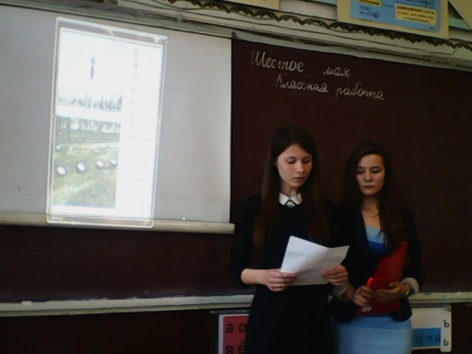 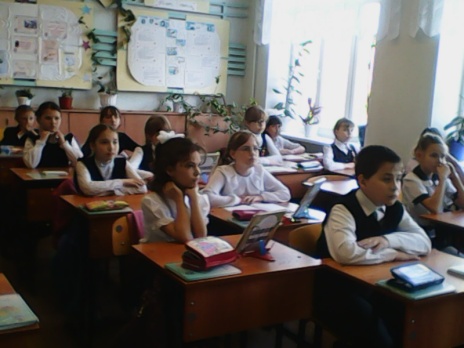 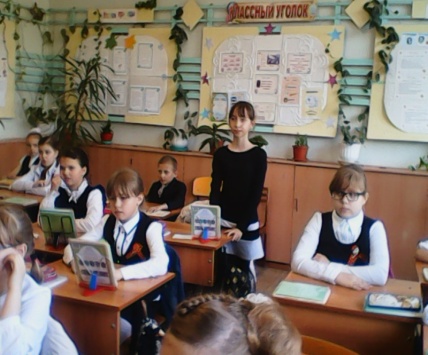 Дидяк Кристина, Лукьянова Варя – ученицы 10 класса прочитали нам стихи. Провели беседу с нами, что мы знаем о войне. Попросили ответить на вопрос: «Почему мы победили фашизм?» Желающих ответить было много. Все ответы были подчинены одной мысли: «Наши прадеды защищали свою Родину, родных и близких, свой дом. От мала до велика на защиту встал весь русский народ. Когда мы едины – мы  непобедимы».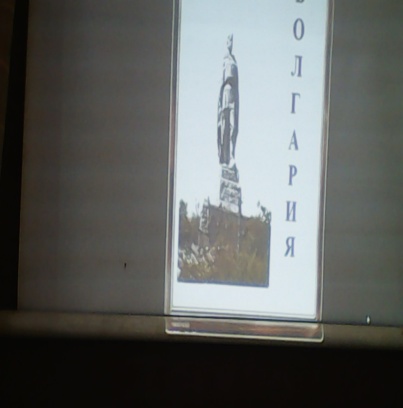 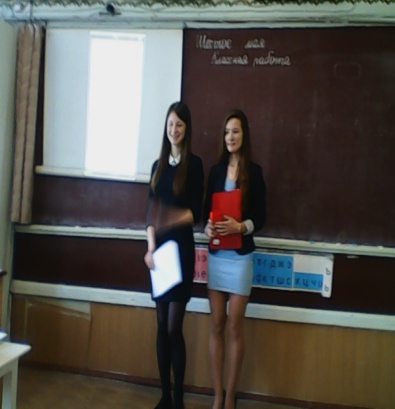 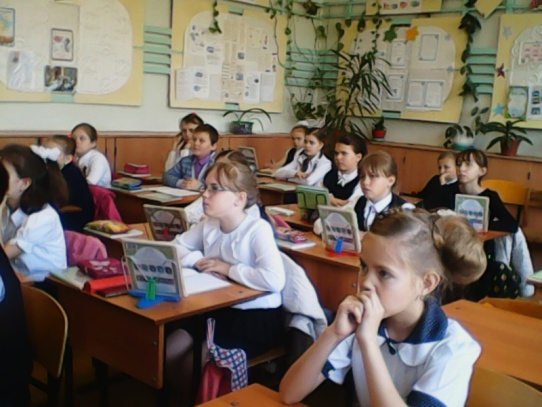 А 9 мая всем классом мы пройдём торжественным маршем по Комсомольской площади.Возложим живые цветы к мемориалу павших и отдадим низкий поклон  детей 21 века.                                                            Ученицы 4бкласса Ищенко Дарья и Ищенко Таисия.                                                                                                  6 мая 2016 г.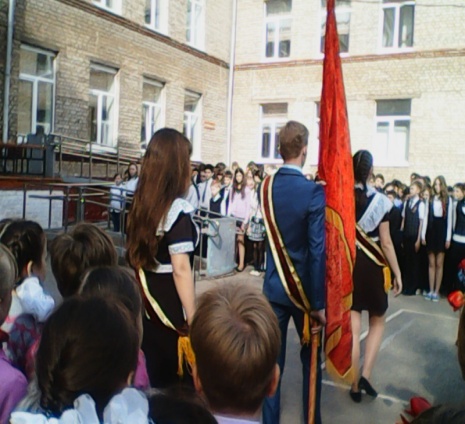 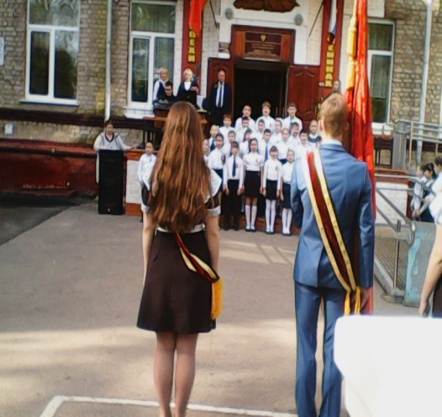 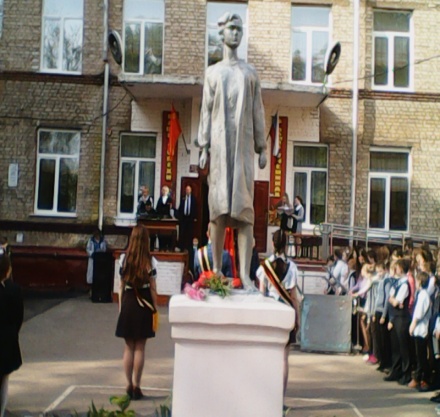 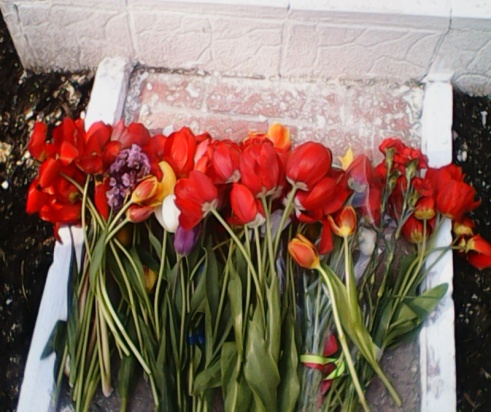 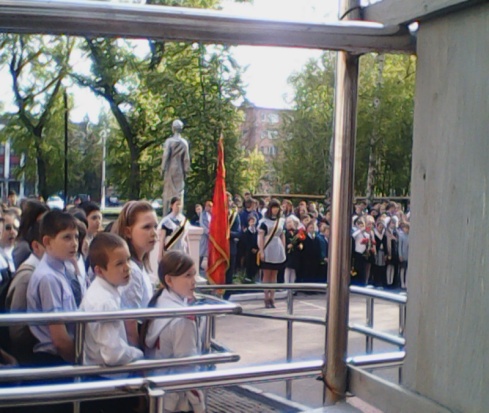 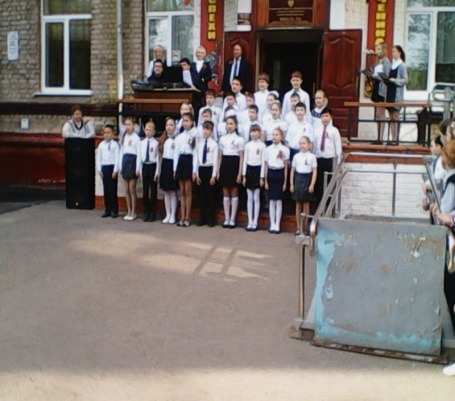 